3.  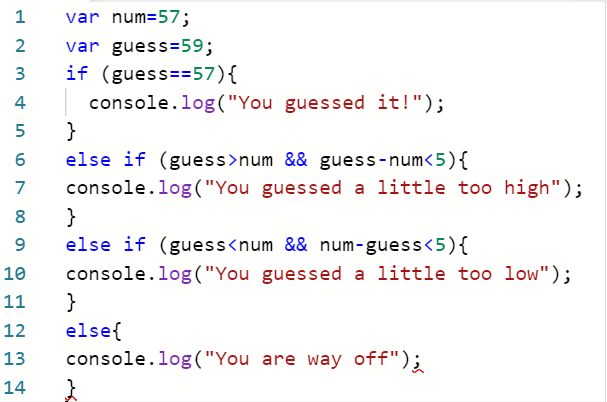 4.  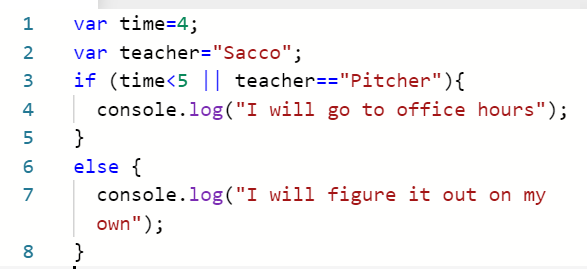 5.  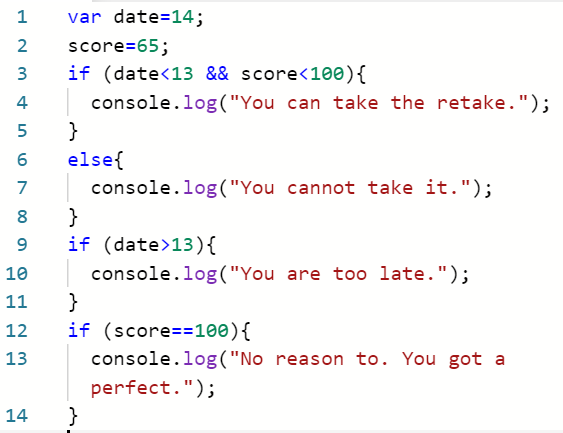 6. 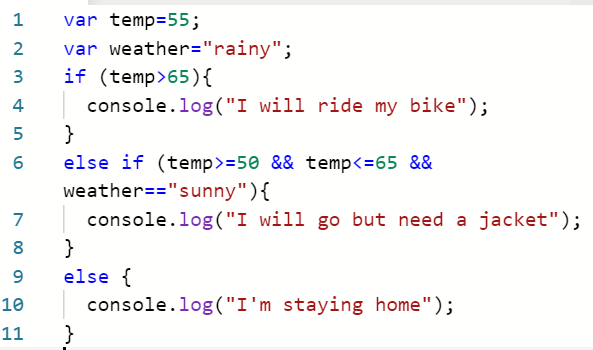 